3 А клас 				Домашна работа – 10 учебна седмицаЛитератураМоля, прочетете стихотворението „Игри“ от Валери Петров на стр. 22 и българската народна приказка „Гостенчето“ на стр. 23 от Читанката. Желателно е новите уроци да се четат достатъчно пъти, за да стане гладко. Моля, отговорете на въпроса, като го запишете ръкописно в тетрадките с широки редове и използвате цели изречения:Какъв урок получило детето от вуйчо си? Български езикЗа да си припомните какво научихме в урока, изгледайте клипчето:https://www.youtube.com/watch?v=CjT-Kse9DaYМоля, направете упражнения 3 и 7 на стр. 22-23 от Тетрадка № 1.Човекът и ОбществотоМоля, прочетете урока на тема „Опазване на българската природа“ на стр. 46-47 по Човекът и Обществото. Отговорете писмено на въпросите, като запишете отговорите в тетрадката с широки редове, използвайки пълни изречения. Въпроси:През коя година и къде е обявен първият български резерват „Силкосия“?Кой е първият народен парк на Балканския полуостров?Кои са трите големи национални парка в България?Кои защитени природни забележителности са признати за част от Световното природни наследство?Коледно партиМоля, практикувайте коледната песен за нашето парти на 16.12.23. Прикачвам линк към песента: https://www.youtube.com/watch?v=ABYOzv242XMТекстът го има на самото клипче, но по желание може да си го принтирате. Прикачвам го тук на следващата страница: 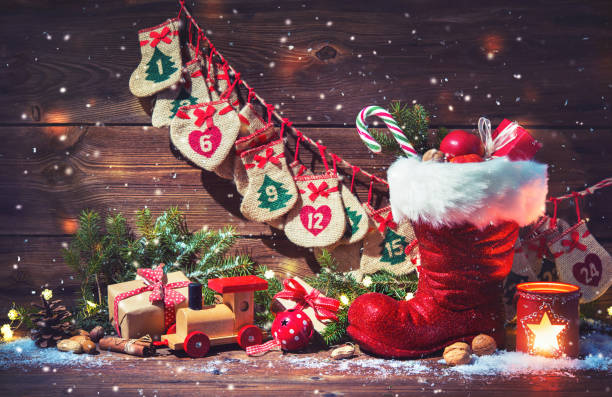 С червените ботушкиС червените ботушки потропва дядо Мраз:Дечица-веселушки, шейната спрях пред вас!Пр.: Подаръци ще има за всички от сърце,	за новата година да люшнем ний хорце. Х2Във коша надзърнете какво ли няма там,палячовци, мечета, маймунки, барабан. Пр.: Подаръци ще има за всички от сърце,	за новата година да люшнем ний хорце. Х2За Елка нося книга, за Спас – акордеон,А Петльо кукурига: „Пък аз съм за Антон!“.Пр.: Подаръци ще има за всички от сърце,	за новата година да люшнем ний хорце. Х2